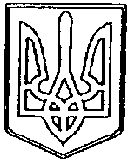 У К Р А Ї Н А          ЧОРТКІВСЬКА    МІСЬКА    РАДАВИКОНАВЧИЙ КОМІТЕТР І Ш Е Н Н Я (проект )від  2018 року  № Про Внесення змін в додаток до рішення Виконавчого комітету від 23.11.17 № 430 «Про надання містобудівних умов та обмежень на «Будівництво багатоквартирного житлового будинку з вбудовано-прибудованимиприміщеннями громадського призначення по вул. Незалежності, 68Л в м. Чорткові»Розглянувши заяву ОКЖБК «Комфорт люкс» в особі Кузь А.В. від 05.03.2018 р., містобудівний розрахунок з техніко – економічними показниками для будівництва багатоквартирного житлового будинку з вбудовано-прибудованими приміщеннями громадського призначення по вул. Незалежності, 68 Л, відповідно до листа Управління культури Тернопільської ОДА від 10.10.2017 року №01-940/03-40 та відповідно до рішення Чортківської міської ради від 22.08.2017 №779 «Про затвердження нової редакції положення про відділ містобудування, архітектури та капітального будівництва Чортківської міської ради», (27 позачергова сесія сьомого скликання), абзацом 4 частини 1 статті 14 Закону України «Про основи містобудування», статтями 29 та 40 Закону України «Про регулювання містобудівної діяльності», підпунктом 9 пункту «а» частини 1 статті 31  Закону України «Про місцеве самоврядування в Україні»,  виконавчий комітет міської радиВИРІШИВ :Внести зміни в додаток до рішення виконавчого комітету від 23.11.2017 №430 «Про надання містобудівних умов та обмежень забудови земельної ділянки для будівництва багатоквартирного житлового будинку з вбудовано-прибудованими приміщеннями громадського призначення по вул. Незалежності, 68Л в м. Чорткові та викласти в його новій редакції (додаються).2. ОКЖБК «Комфорт люкс»:2.1 Отримати у встановленому порядку технічні умови на інженерне забезпечення проектного об’єкта;2.2 Розробити у спеціалізованій проектній організації або архітектора, який має кваліфікаційний сертифікат на виконання робіт, робочий проект та провести його експертизу згідно з законодавством України:2.2.1 На стадії ескізного проекту документацію погодити в органах культурної спадщини – управлінні культури Тернопільської ОДА;2.3 Звернутися в інспекцію архітектурно будівельного контролю для реєстрації декларації (дозволу) про початок виконання будівельних робіт та прийняття в експлуатацію закінчених будівництвом об’єктів. Копію рішення направити в відділу містобудування, архітектури та капітального будівництва.Контроль за виконанням даного рішення покласти на начальника відділу містобудування, архітектури та капітального будівництва міської ради    Глущук У.І.Міський голова                                              	         Володимир ШМАТЬКОГлущук У.І.Ніязкіна-Коробій А.С.